Learning TargetsLearning TargetsComplex Numbers and Rational ExponentsLesson 1: Properties of ExponentsI can evaluate expressions with integer exponents.Lesson 2: Square Roots and Cube RootsI can calculate square and cube roots.Lesson 3: Exponents That Are Unit FractionsI can write square and cube roots as exponents.Lesson 4: Positive Rational ExponentsI can interpret exponents that are fractions.Lesson 5: Negative Rational ExponentsI can interpret exponents that are negative fractions.Lesson 6: Squares and Square RootsI understand that the square root symbol means the positive square root.Lesson 7: Inequivalent EquationsI can solve equations by squaring or finding square roots.Lesson 8: Cubes and Cube RootsI can solve equations by cubing or finding cube roots.Lesson 9: Solving Radical EquationsI can solve equations with radicals in them.Lesson 10: A New Kind of NumberI can represent  and multiples of it.Lesson 11: Introducing the Number I can use  to solve equations.Lesson 12: Arithmetic with Complex NumbersI can add complex numbers and calculate powers of imaginary numbers.Lesson 13: Multiplying Complex NumbersI can multiply complex numbers.Lesson 14: More Arithmetic with Complex NumbersI can do arithmetic with complex numbers.Lesson 15: Working BackwardsI can find real and imaginary parts of complex numbers if I know enough about the numbers and their product.Lesson 16: Solving QuadraticsI can solve quadratic equations by completing the square or by using the quadratic formula.Lesson 17: Completing the Square and Complex SolutionsI can find complex solutions to quadratic equations by completing the square.Lesson 18: The Quadratic Formula and Complex SolutionsI can find complex solutions to quadratic equations by using the quadratic formula.Lesson 19: Real and Non-Real SolutionsI can find complex solutions to quadratic equations.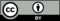 © CC BY 2019 by Illustrative Mathematics